Kiddy WinksSoup of the dayHot cheesy bread~~~Half scampi and chips
Southern fried chicken strips
Mini margarita pizza
All served with chips, new potatoes or salad garnish.Peas, baked beans or today’s vegetables.~~~Ice cream Fresh fruit of the day Main course £5.952 course £6.953 course £7.95

Includes a glass of diet pepsi, lemonade or squash.Some of our dishes may contain items that some of our customers are allergic to.Please ask a member of the team for advice.
Children’s menu up to the age of 10We love horses here at The Plough Hotel. Can you colour this one in, with you on his back going over this big jump?
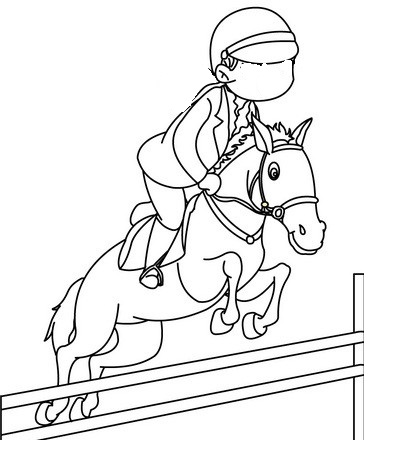 